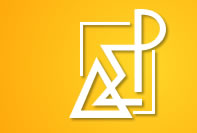 ΕΛΛΗΝΙΚΗ ΔΗΜΟΚΡΑΤΙΑ 				      Ρέθυμνο,   25 -10-2021ΥΠΟΥΡΓΕΙΟ ΔΙΚΑΙΟΣΥΝΗΣ ΔΙΑΦΑΝΕΙΑΣ &		        Αρ. Πρωτ.  411ΔΙΚΗΓΟΡΙΚΟΣ ΣΥΛΛΟΓΟΣ ΡΕΘΥΜΝΗΣ            ΠΡΟΕΔΡΟΣΤαχ. Διεύθυνση: Δικαστικό Μέγαρο Ρεθύμνου		Ταχ. Κώδικας: 74100Τηλ. : 2831022409				     Φαξ: 2831052475	e-mail: info@dsreth.gr       Ο ΠΡΟΕΔΡΟΣΤΟΥ ΔΙΚΗΓΟΡΙΚΟΥ ΣΥΛΛΟΓΟΥ ΡΕΘΥΜΝΗΣΑνακοινώνει ότι,  οι Αρχαιρεσίες για την Ανάδειξη του Προέδρου και των μελών του   Διοικητικού Συμβουλίου του Δικηγορικού Συλλόγου Ρεθύμνης για την τετραετία 1/01/2022 έως 31/12/2025 θα διεξαχθούν την Κυριακή,  28 Νοεμβρίου  2021,  από τις 7 το πρωί  μέχρι τις 7 το απόγευμα, στα Γραφεία του    Δικηγορικού Συλλόγου Ρεθύμνης, στο Δικαστικό Μέγαρο.Οι Αρχαιρεσίες θα διενεργηθούν σύμφωνα με τις Διατάξεις των άρθρων  103-124 του Ν.4194/2013.  Δικαίωμα να εκλεγούν έχουν όλα τα  μέλη του Δικηγορικού Συλλόγου, των οποίων δεν έχει ανασταλεί ή διακοπεί η άσκηση του Δικηγορικού Λειτουργήματος και είναι ταμειακώς εντάξει. Ειδικά για την εκλογή του Προέδρου, απαιτείται αυτός να έχει συμπληρώσει  Δεκαετή τουλάχιστον δικηγορική θητεία.Δικαίωμα ψήφου έχουν οι εγγεγραμμένοι στο Μητρώο του Συλλόγου μέχρι 30-09-2021.Για την ανακήρυξη υποψηφίων Προέδρων και Συμβούλων, απαιτείται να υποβληθεί σχετική Αίτηση ή Δήλωση, συνοδευόμενη με Απόδειξη του Συλλόγου  καταβολής του τέλους διεξαγωγής των αρχαιρεσιών 50 ευρώ για τους υποψηφίους Προέδρους και 25 ευρώ για τους Υποψηφίους Συμβούλους, στον Πρόεδρο του Δ.Σ. μέχρι 31-10-2021 και μέχρι της  12ης βραδινής.Η άσκηση του εκλογικού δικαιώματος είναι υποχρεωτική και αποτελεί θεμελιώδες καθήκον του Δικηγόρου.(άρθρο 103 παρ.4 Δικ. Κώδικα)Ο ΠΡΟΕΔΡΟΣ 	ΕΥΑΓΓΕΛΟΣ ΕΜΜ. ΜΟΥΝΔΡΙΑΝΑΚΗΣ  